1. melléklet a 17/2017 (XII.22.) önkormányzati rendelethezA település helyi védelem alatt álló építészeti örökségeinek jegyzékeHelyi egyedi védelem alatt álló elemek2. mellékleta 17/2017 (XII.22.) önkormányzati rendelethezTelepülésképi szempontból meghatározó területek lehatárolásának térképi bemutatása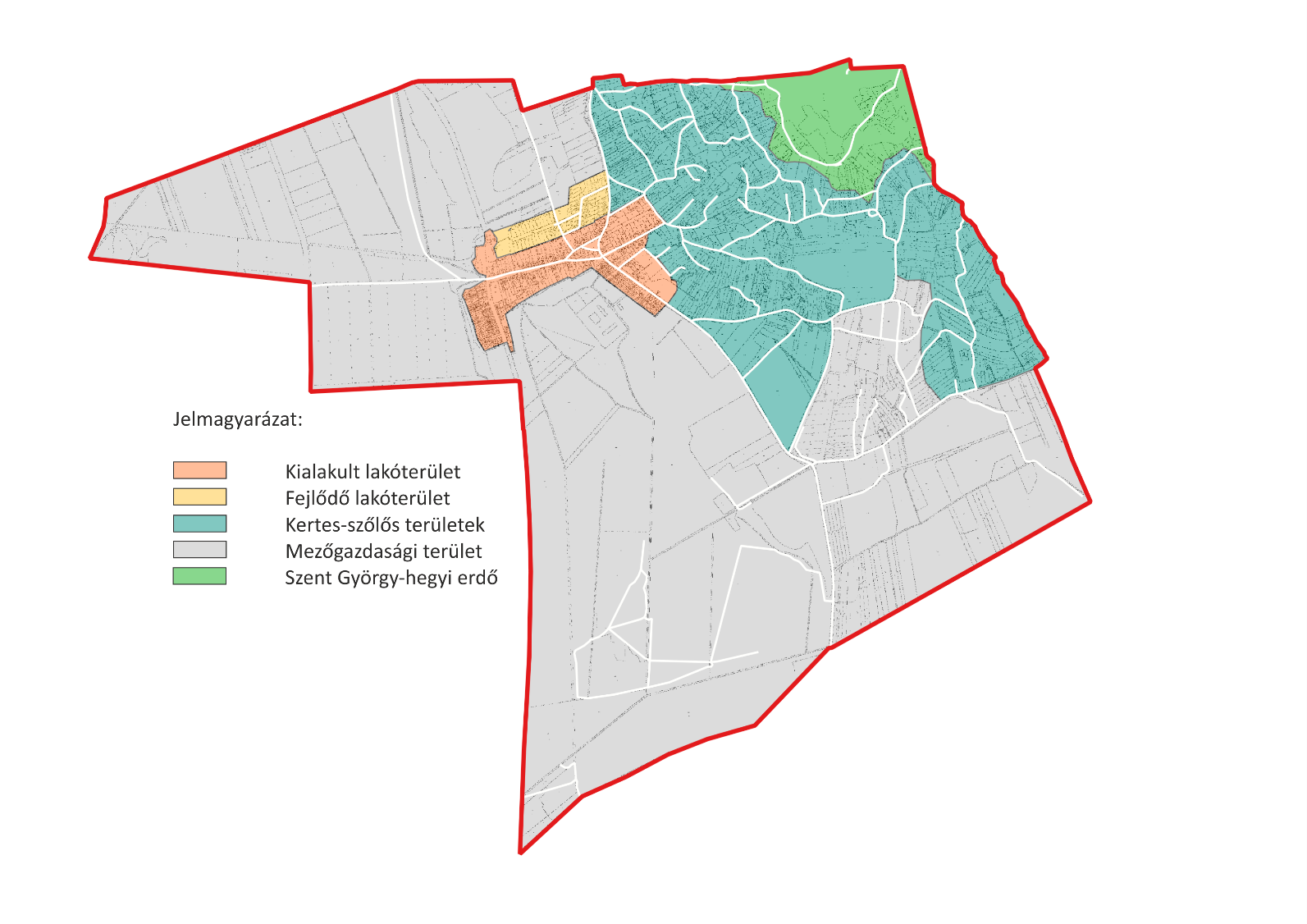 3. mellékleta 17/2017 (XII.22.) önkormányzati rendelethezTermészet- és tájvédelmi szempontból növénytelepítésre javasolt fajok listájaA Balaton-felvidéki Nemzeti Park által telepítésre javasolt növényzetAz alábbi jegyzék ajánlás, a felsoroltakon kívül számos további honos növényfaj megtalálható, alkalmazható. A jegyzék a települési területeken ajánlott növényfajokat, kertészeti kultúrát tartalmazza, nemesített növények alkalmazásával. Védett fajok nem gyűjthetők és nem telepíthetők!Az itt megadott általános jegyzéket az élőhelyi adottságok, települési hagyományok tovább árnyalhatják.A lakóterület kertje:Javasolt kialakításának előzménye és mintája a parasztkertek hagyománya, melynek számos vonása ma is megtalálható a Balaton-felvidék településein. Ez kiegészíthető a klimatikus adottságoknak megfelelő, honos növényzettel.- gyepterületek:Kialakításuknál a lakókertben az egyetlen fajból álló, fajszegény gyepek helyett a területen előforduló több fűfaj és más alacsony lágyszárú növényzet használatával virágos gyep létesítése javasolt. Kialakítása természetes úton, vagy fűmag keverék vetésével történhet. (Pl. Sport keverékkel megerősödő gyepre Margitsziget keverékkel és apró díszítő lágyszárúakkal fajgazdag, természetes hatású pázsit telepítése.) A gyep szélein, vagy a kevésbé taposott foltokban a környék szép vadvirágai {äzoknak kertészeti változatai} ültethetők.Többféle fűmag használatával a természeteshez közelebb álló gyep kialakítása.Javasolt alkotók:francia perje (Arrhenatherum elatius), karcsú fényperje (Koeleria cristata), prémes gyöngyperje (Melica ciliate), sziklai csenkesz (Festuca pseudodalmatica), kései perje (Cleistogenes serotina), vékony csenkesz (Festuca valesiaca)- A fű felületét apró növésű lágyszárúak díszíthetik, pl. százszorszép (Bellis perennis), vajszínű ördögszem (Scabiosa ocroleuca), kakukkfű (Thymus sp), veronika fajok (Veronica sp), hasznos földitömjén (Pimpinella saxifraga), fehér here (Trifolium repens)- A gyep széleinél, vagy kevésbé taposott foltokban telepíthetők, pl. török hóvirág (Galanthus elwesii) széles levelű salamonpecsét (Polygonatum latifolium), illatos ibolya (Viola odorata), gyöngyvirág (Convallaria majalis).A kertet szegélyezhetik alacsony növésű, ill. helyenként magasabb virágos növények. Kedvező a fűszer és gyógynövények használata is. A kerítések, támfalak felületét díszcserjék sora élénkítheti. Nagyobb felület esetén feltétlenül szükséges a kőbástyára, kerítésre felkúszó, vagy lecsüngő növényzet telepítése.- Alacsony növésű szegélyvirágok:porcsinrózsa (Portulaca grandiflora), petúnia (Petunia hybrida), árvácska (Viola wittrockiana), körömvirág (Calendula oficinalis), jácintok (Hyacinthus sp), lila sáfrány (Crocus vernus), fehér nárcisz (Narcissus poeticus), aranysáfrány (Crocus aureus), csupros nárcisz (Narcissus pseudonarcissus), kék nőszirom (Iris germanica), tazetta nárcisz (Narcissus. tazetta), pompás nárcisz (Narcissus incomparabilis), törökszegfű (Dianthus barbatus), törpe bársonyvirág (Tagetes patula), kerti szegfű (Dianthus caryophyllus), búzavirág (Centaurea cyanus), habszegfű fajok (Silene sp.), szikla-bőrlevél (Bergenia crassifolia)- Magasabb kerti virágok:nefelejcs (Myosotis silvestris), tornyos harangvirág (Campanula pyramidalis), ezüstös pipitér (Anthemis biebersteiniaia), kerti margaréta (Chrysanthhemum maximum), estike (Hesperis matronalis), mezei margaréta (C. leucantheum), erdei szellőrózsa (Anemone sylvestris), kerti szarkaláb (Consolida ajacis), fehér liliom (Lilium candidum), japán árnyliliom (Hosta lancifolia), tűzliliom (Lilium bulbiferum), pálmaliliom (Yucca filamentosa), tulipánfélék (Tulipa sp.), bugás lángvirág (Phlox paniculata), oroszlánszáj (Antirrhinum majus), kerti fátyolvirág (Gypsophila elegans), bárányfarok (Amaranthus hypochondriacus), nagy meténg (Vinca major)- kerti díszként is használható fűszer- és gyógynövények:izsóp (Hypossus officinalis), levendula (Lavandula angustifolia), rozmaring (Rosmarinus officinalis), kerti ruta (Ruta graveolens), orvosi zsálya (Salvia officinalis), kakukkfű fajok (Thymus serpyllum, T. sp.), bazsalikom (Ocymum basalicum), szurokfű (Origanum vulgare)- kerítést kísérő díszcserjék:kerti madárbirs (Cotoneaster horizontalis), tűztövis (Pyracantha coccinea), egybibés galagonya (Craetegus monogyna), nyári orgona (Buddleia davidii), mályva (Hibiscus siriacus)-felkúszó és lecsüngő növényzet (támfalra, kerítéshez, kőfal elé):trombita folyondár (Campsis radicans), sarkantyúka (Tropaeolum majus), tatár lonc (Lonicera tatarica), magyar lonc (Lonicera tellmaniana), borostyán (Hedera helix), kék hajnalka (Ipomoea tricolor), ligeti szőlő (Vitis silvestris), bíboros hajnalka (Ipomoea purpurea), lila akác (Wisteria sinensis)- kőfalakat, támfalakat élénkító növényzet (a kúszónövényekkel együtt alkalmazva):sziklai ternye (Alyssum saxatile), fehér varjúháj (Sedum album), rózsás kövirózsa (Sempervivum marmoreum), borsos varjúháj (Sedum acre), valamint kertészetekben kapható termesztett fajokA lakótelek fái:A régi falusi kertekben jellemzőek a haszonfák voltak, főleg a kevés permetezést igénylő gyümölcsfák. Más fát csak megtűrtek - nem vágtak ki -, ha kivételesen szép volt. pl. kislevelű hárs (Tilia cordata), berkenye (Sorbus sp.), vadkörte (Pyrus pyraster), tölgy (Quercus sp.), tájfajták- javasolt gyümölcsfák és cserjék:dió (Juglans regia), kajszibarack (Prunus armeniaca), őszibarack (Prunus persica), mandula (Prunus dulcis), szilva (Prunus domestica), meggy (Prunus cerasus), cseresznye (Cerasus sp.), alma (Malus domestica), körte (Pyrus communis), eperfa (Morus alba), szőlő (Vitis vinifera), füge (Ficus carica), málna (Rubus ideaus), piros ribizli (Ribes spicatum), egres (Ribes uva-crispa), mogyoró (Corylus avellana)Sajátos hangulatot adhat a különféle dísztökök (Cucurbita pepo), a kúszó bab (Phaseolus sp.), napraforgó (Helianthus annuus) mértéktartó alkalmazása.A lakótelken a felsorolt növényfajokból ízléssel összeválogatva alakítható ki a virágos gyep, néhány árnyékot adó (gyümölcs)fa, a széleken cserjék, virágok, a kerítést kísérő magasabb virágok vagy cserjesor, a nagyobb függőleges felületeket vagy kőfalat derítő kúszónövények, sziklai növényzet. A lakóházat, tornácot, falmélyedéseket cserepes dísznövények gazdagíthatják, legjellemzőbb a muskátli (Pelargonium zonale).Közterületek, parkok növényzete:Alapvető szempont, hogy a területen honos növényfajok, fák és cserjék {és azok kertészeti változatainak} használatával kerüljenek kialakításra. Nagyszámú fa, bokor alkalmazása esetén a lágyszárúak, virágok a kezelt parkok jellegét kevésbé határozzák meg.A növények nemesítésével a távoli területeken honos virágok mindennapi alkalmazása elterjedt. A díszparkokban a honos fajok alkalmazása mellett lágyszárúak esetében kisebb mértékben elfogadott a zöldfelületek karakteréhez igazodó nemesített más fajok ültetése is.- Fák a településközpontban, a templom körül és a jelentősebb középületeknél:kislevelű hárs (Tilia cordata), vadgesztenye vagy bokrétafa (Aesculus hippocastanum), molyhos tölgy (Quercus pubescens), kocsánytalan tölgy (Quercus petrae)-További ajánlott fafajok:mezei juhar (Acer campestre), mezei szil (Ulmus minor), magas kőris (Fraxinus exceksior), virágos v. mannakőris (Fraxinus ornus), madárberkenye (Sorbus aucuparia)Színezheti az összetételt egy-egy rezgő nyár (Populus tremula), nyír (Betula pendula), eperfa (Morus alba).- Cserjék:madárbirs (Cotoneaster sp.), cserszömörce (Cotinus coggygria), egybibés galagonya (Crataegus monogyna), kecskerágó (Euonymus sp.), veresgyűrű som (Cornus sanguinea), kökény (Prunus spionosa), közönséges fagyal (Ligustrum vulgare), mogyoró (Corylus avellana)A lakókerteknél felsorolt gyümölcsfák, cserjék, kúszónövények is alkalmazhatók a hely függvényében.Külterületeken ajánlott növényzet:Szőlőhegyeken a történeti szőlőművelés fenntartásával csak a pince bejáratnál jellemző a kis gyepterület. Az épület vagy boltpince mellett diófák ültetése általános, melyek egyben a pince árnyékolását is szolgálják. Esetleg telepíthető néhány gyümölcsfa, főként csonthéjasok, és cserjék. Gyakori a cseresznye, mandula, szelídgesztenye fa ültetése.A tájidegen növényzet alkalmazását mindenképpen kerülni kell.A települések további külterületén megtalálhatók a természeti értéket hordozó rétek, gyepek, nádasok, mélyfekvésű, vizes élőhelyek és a patakokat, élővízfolyásokat kísérő természetes növényzet. E területek természetes növényzetének megőrzése, a változatlan élőhelyi feltételek fenntartása szükséges. Tájképi értékük mellett ökológiai kapcsolatot, sok állatfaj számára menedéket jelentenek a patakot szegélyező és az út mentén látható fasorok, sövények.A védett táj egyediségének megőrzéséhez a településeken, különösen a külterületen kerülni kell a tájidegen növényfajok használatát. Az arborétumok és díszparkok gyűjteményének kivételével a Balaton-felvidéki táj szépségét a sokféle élőhelyet jellemző honos növényzet gazdagsága adja. Ezért a tájidegen fajok egyedei (pl. a fenyők (Picea sp)) csak igen kis mértékben, inkább csak egy-két jelentős épülethez kapcsolódva jelenjenek meg a településeken. A lakó- és üdülőtelkek, de különösen a külterületek, szőlőhegyek területén a tájidegen fajok (tű- és pikkelylevelűek, tuják (Thuja occidentalis) ültetése feltétlenül kerülendő.A nyomvonalas infrastruktúra létesítésénél (út, közművezetékek) különösen fontos a bolygatott területek helyreállítása, a telepítésre kerülő növényzetnek a honos állományból történő megválasztása, a terület élőhelyi adottságainak függvényében.KERÜLENDŐ, INVÁZIÓS NÖVÉNYFAJOKAz adventív fajok betelepedését minden áron meg kell akadályozni!Az adventív fajok ellenőrizhetetlen mértékű szaporodásukkal a növényzet összetételében, a települési és természetes zöldfelületekben óriási károkat okoznak, terjeszkedésük meg nem állítható. Ide sorolható pl. a bálványfa (Ailanthus altissima), gyalogakác (Amorpha fruticosa), akác (Robinia pseudo-acacia), aranyvessző (Solidago canadensis, S. gigantea), ezüstfa (Elaeagnus angustifolia), selyemkóró (Asclepias syriaca).Az inváziós növények listája1143/2014. EU rendelet az idegenhonos inváziós fajok betelepítésének vagy behurcolásának  és terjedésének megelőzéséről és kezelésérőlA rendelet alapján a tagországok képviselőiből álló inváziós fajok elleni védelemért felelős bizottság elfogadta azt a növény- és állatfajlistát, mely az Unió számára veszélyt jelentő inváziós idegenhonos fajok jegyzékét alkotja. A listán szereplő fajok egyedeire vonatkozó szigorú szabályok szerint tilos az egész EU területén forgalomba hozni és a természetbe kibocsátani akár egyetlen példányt is, de a behozatalra, tartásra, tenyésztésre, szaporításra, szállításra, kereskedelemre és felhasználásra is hasonlóan szigorú szabályok vonatkoznak.A listában szereplő növényfajok:Várhatóan 2017-ben az alábbi fajokkal fog bővülni a lista:269/2007. (X. 18.) Korm. rendeleta NATURA 2000 gyepterületek fenntartásának földhasználati szabályairólA kormányrendelet melléklete meghatározza azoknak a fajoknak a listáját, melyek inváziós és termőhely-idegen növényfajoknak tekinthetők, így az 5. § (2) bekezdés értelmében a Natura 2000 gyepterületeken ezek megtelepedését és terjedését meg kell akadályozni, állományuk visszaszorításáról gondoskodni kell mechanikus védekezéssel vagy speciális növényvédőszer-kijuttatással.Az érintett növényfajok:1. Fásszárú inváziós és termőhely-idegen növényfajok:2. Lágyszárú inváziós növényfajok:43/2010. (IV. 23.) FVM rendeleta növényvédelmi tevékenységrőlA rendelet 2. § (1) bekezdése értelmében a földhasználó és a termelő köteles védekezni az alábbi növények ellen: parlagfű (Ambrosia artemisiifolia), keserű csucsor (Solanum dulcamara), selyemkóró (Asclepias syriaca), aranka fajok (Cuscuta spp.).függeléka 17/2017 (XII.22.) önkormányzati rendelethezBalaton-felvidéki Nemzeti Park Igazgatóság által megállapított és nyilvántartásba vett egyedi tájértékek listájaSorsz.hrsz.címrövid leírásÉpületek, építményekÉpületek, építményekÉpületek, építményekÉpületek, építmények90Széchenyi u. 33.Lakóépület101Széchenyi u. 55.Lakóépület107Széchenyi u. 69.Lakóépület297Széchenyi u. 18.Lakóépület310Széchenyi u. 4.Lakóépület85Széchenyi u. 23.Lakóépület73/1Széchenyi u. 19.Lakóépület317Széchenyi u. 2.Lakóépület69Széchenyi u. 19.Lakóépület62Széchenyi u. 7.Lakóépület331József A. u. 4.Klasszicista kocsmaépület330József A. u. 6.Lakóépület329József A. u. 8.Lakóépület637Szent György-hegySzőlőhegyi gazdasági- és lakóépület654/1Szent György-hegySzőlőhegyi gazdasági- és lakóépület654/2Szent György-hegySzőlőhegyi gazdasági- és lakóépület666/2Szent György-hegySzőlőhegyi gazdasági- és lakóépület716Szent György-hegy Szőlőhegyi gazdasági épület878*Szent György-hegySzőlőhegyi gazdasági- és lakóépület879/1Szent György-hegySzőlőhegyi gazdasági- és lakóépület950Szent György-hegySzőlőhegyi gazdasági- és lakóépület961Szent György-hegySzőlőhegyi gazdasági- és lakóépület997/4*Szent György-hegySzőlőhegyi gazdasági- és lakóépület1010Szent György-hegy Szőlőhegyi gazdasági- és lakóépület1016/4Szent György-hegySzőlőhegyi gazdasági- és lakóépület1025Szent György-hegySzőlőhegyi gazdasági- és lakóépület1051Szent György-hegySzőlőhegyi gazdasági- és lakóépület1054/13Szent György-hegySzőlőhegyi gazdasági- és lakóépületEgyedi tájértéknek jelölt képződmény/létesítményEgyedi tájértéknek jelölt képződmény/létesítményEgyedi tájértéknek jelölt képződmény/létesítményEgyedi tájértéknek jelölt képződmény/létesítmény842/5Szent György-hegykőkereszt950Szent György-hegyVallási emlékmű - plasztikaMagyar névTudományos névBorfa, tengerparti seprűcserjeBaccharis halimifoliaKaliforniai tündérhínárCabomba carolinianaVízijácintEichhornia crassipesPerzsa medvetalpHeracleum persicumSosnowsky-medvetalpHeracleum sosnowskyiHévízi gázlóHydrocotyle ranunculoidesFodros átokhínárLagarosiphon majorNagyvirágú tóalmaLudwigia grandifloraSárgavirágú tóalmaLudwigia peploidesSárga lápbuzogányLysichiton americanusKözönséges süllőhínárMyriophyllum aquaticumKeserű hamisürömParthenium hysterophorusÖrdögfarok keserűfűPersicaria perfoliataKudzu nyílgyökérPueraria montana var. lobataMagyar névTudományos névKözönséges selyemkóróAsclepias syriacaVékonylevelű átokhínárElodea nuttalliiBíbor nebáncsvirágImpatiens glanduliferaFelemáslevelű süllőhínárMyriophyllum heterophyllumKaukázusi medvetalpHeracleum mantegazzianumÓriásrebarbaraGunnera tinctoriaTollborzfűPennisetum setaceumAlternanthera philoxeroidesMicrostegium vimineumMagyar névTudományos névakácRobinia pseudo-acaciaamerikai kőrisFraxinus americanabálványfaAilanthus altissimakeskenylevelű ezüstfaElaeagnus angustifoliafekete fenyőPinus nigraerdei fenyőPinus silvestrisgyalogakácAmorpha fruticosakései meggyPrunus serotinazöld juharAcer negundoMagyar névTudományos névalkörmösPhytolacca americanajapánkeserűfű fajokFallopia spp.kanadai aranyvesszőSolidago canadensismagas aranyvesszőSolidago giganteaparlagfűAmbrosia artemisifoliaselyemkóróAsclepias syriacasüntökEchinocystis lobataNévPontos helyszínHrsz   (Érték)Főbb jellemzőkKor, keletkezés időpontjaÁllapot, állagSzükséges intézkedés1Tarányi-Lengyel kápolnaSzent György-hegy déli oldalán, 215 m magasan.905A Szent György-hegy lejtőjén látványban kitett helyen, nagy körzetben meghatározó tájelemként jelenik meg a kápolna, melyet okker színe a fehér osztósávokkal még inkább kiemel. A Balaton-felvidék egyik legszebb barokk eleme. Egyhajós, piros cserépfedésű, nyugati bejárati része fölött toronnyal, melyen négy szintben találhatók nyílások - bejárati ajtó, falfülkék, harangtorony zsalus ablakai. A kápolna külső megjelenését 8 szent számára készült íves szoborfülkék teszik jellegzetessé a torony és a homlokzat felületén. A kápolna 18. század második felében készült barokk belső berendezése (oltár, művészi faragású szószék, rokokó tölgyfa padok, festett bibliai jelenetek) is különlegesen szép.1775jóVáltozatlan megőrzés, szükség szerinti karbantartás biztosítandó.2Feszület a kápolna előttA Tarányi kápolna előtt, a belterülettől dél-keleti irányban, a Szent György-hegy felső harmadán.905Mintegy 4 m magas kőkereszt, faragott, díszes kő talapzat felett, Szűz Mária szoborral, felül a feszületen kőből faragott korpusszal. A kápolna előtti gyepen áll, nincs elkerítve.1780 körülmegfelelőFelújítás, környezetrendezés szükséges.3Tarányi-Lengyel présházA Tarányi kápolnától nyugatra. A települési belterülettől dél-keletre, a Szent György-hegy felső harmadán.869A Tarányi-Lengyel kápolna szomszédságában áll az ún. Tarányi présház. Nyugati oldali, kétszintes, barokk oromzatú homlokzatához kőoszlopos erkély csatlakozik. Cseréptetős, lejtőirányú épülettömeggel telepített présház. Az épületen látható a Tóthi-Lengyel család címere, homlokzatát szobrok díszítik, igen jellegzetes a kápolnával azonos színű és stílusú homlokzatfestése: okker sárga falmezők fehér sávokkal tagolva.1780 körülmegfelelőÉpületfelújítást, környezetrendezést kíván a kezelés.4Szent György pinceHegymagas dél-keleti községhatáránál.021/9Jelentős nagyságú régi borház átalakításával működő vendéglő. Téglány alapterületű, földszintes, alápincézett épület, pala fedéssel, vakolt homlokzattal, DK-i oldalon alul pinceajtóval, fölül üvegezett, zárt tornáccal. A vendéglő kertje fedett kiülő pavilonokkal kialakított, néhány lombhullató fával. A borház teljesen körbeépült, az ingatlant nyírott sövény határolja.XIX. sz.jóVáltozatlan megőrzés szükséges.5Régi borház (1)Hegymagas dél-keleti községhatáránál.021/18Téglány tömegű, lejtőirányú régi borház, keresztirányú fa tornácos bejárattal és szegmentíves pinceajtóval. Hozzá újabb építésű lakóházat soroltak, melynek részben gazdasági épületeként hasznosítják a régi borházat. Egyszerű épülettömeg, égetett cserépfedés, zsalus ablakok, vakolt fal jellemzik. Részben használaton kívül áll, vadszőlő befutotta a tornácot, láthatóan gondozatlan az épület.XIX. sz.rosszTeljes felújítást kíván az épület, az eredeti megjelenésével.6Borház (2)Hegymagas dél-keleti községhatárhoz közel.Klasszikusan szép arányú borház, egyszintes, alápincézett, lejtő irányú épülettömeggel, DK-i homlokzatán alul pincebejárat, felette két fa zsalus ablakkal a földszinti pihenőszoba jelenik meg. A nyílászárók körül egyszerű vakolatsávval, szürke-fehér homlokzati színezéssel, oromfalon macskalépcsővel, a tetőn égetett cserépfedéssel készült. Az épület körüli tér is példaértékűen szép, bazaltkő lépcsővel, az épület előtt cseresznyefával és szőlővel.XIX. sz. második felejóVáltozatlan épületmegőrzés és területhasználat javasolt.7Kis gazdasági épületHegymagas dél-keleti községhatárhoz közel.921Földszintes pinceépület, cserépfedéssel, annak síkjában fekvő tetőablakokkal, fehér vakolt homlokzatokkal, durvább vakolatmezők simított vakolatsávokkal tagolva. A fa nyílászárók fa zsalutáblákkal készültek. Összességében egyszerű, jó megjelenésű az átalakított pince. A kerítés vegyes megjelenésű, oda nem illő székelykapuval.XX. sz.jóVáltozatlan kezeléssel jó állapotának fenntartása szükséges. Javasolt a kerítés átalakítása.8Csonka kőkeresztA Tarányi kápolnához felvezető út mellett. A települési belterülettől dél-keletre.935Gazdagon formált és díszesen faragott kőoszlop talapzaton Szűz Mária szobor. A korábban ezek felett álló feszület hiányzik. A talapzat felirata: ISTEN dicsőségére állíttatta CZÁNKA FERENCZ. Alacsony fa léckerítés védi.XX. sz. elejemegfelelőÁllagmegóvást kíván.9Új gazdasági épület (1)A települési belterülettől dél-keletre található.949Újonnan épített kis pince. Frekventált helyen fekszik, kortárs megjelenésű, de igényesen kialakított épület. Földszintes, cserépfedéssel, íves (ökörszem) tetőablakokkal, oszlopos kódisállással, zsalutáblás fa ablakokkal, szürke-fehér homlokzati színezéssel. Mértéktartó és arányos kialakítása példaértékű.XX. sz. végejóVáltozatlan fenntartása szükséges.10Új gazdasági épület (2)A települési belterülettől keletre.872Földszintes, téglány épülettömegű gazdasági épület kódisállással és lejtő irányú végfalán pincegádor szerű bővítménnyel. Cserépfedésű, fa zsalus ablakokkal készült. Okkersárga-fehér homlokzatszínezése a kápolna szomszédságában nem kedvező. Összességében egyszerű, arányos épület. Mögötte szőlő látható.XX. sz. 2. felejóVáltozatlan fenntartása szükséges.11Régi présház (1)A települési belterülettől dél-keletre.878Régi építésű présház, lejtőirányú elhelyezéssel, cserépfedéssel, látszó felületű telehézagolt kő falazatokkal. Földszintes, ill. a lejtésből adódóan déli oromfala kétszintes - alul pincebejáróval. Egyszerű, jó arányú, hagyományőrző épület, gyümölcsfák, birs, mogyoróbokor között. Mögötte szőlő látható.XIX. sz.megfelelőÁllagmegóvás, fenntartás biztosítandó.12Régi présház (2)A települési belterülettől dél-keletre.879Régi építésű présház, lejtőirányú elhelyezéssel, elől lekontyolt cserépfedéssel, látszó felületű telehézagolt kő falazatokkal. Földszintes, ill. a lejtésből adódóan déli oromfala kétszintes - alul vakolt oromfelületű, macskalépcsős pincebejáróval. Egyszerű, jó arányú, a hozzátoldott rész ellenére is hagyományőrző épület. Előtte diófa, mogyoróbokor áll, mögötte elhanyagolt szőlő látható.XIX. sz.rosszTeljes felújítása szükséges, egyediségét és sajátosságát a kialakítással megőrizve.13Borház (3)A települési belterülettől dél-keletre, a szőlőhegy felső részén.881Nagyméretű, alápincézett, felújított borház, lejtőirányú elhelyezéssel, nyeregtetővel, szépen formált kéményfejekkel, cserépfedéssel, az oromfalnál macskalépcsővel. Az épület hosszoldalán oszlopok feletti íves nyílásokkal határolt tornác húzódik. Az épület kialakítása vakolt fehér falazatokkal, az oromfalon vakolatdíszítésekkel (évszám, felirati táblák, vakolatkeretezés) történt. Kereszt irányban mellé épített gazdasági épülettel. Az ingatlan egészén minőségi szőlőművelés, borászat folyik.XX. sz.jóVáltozatlan fenntartása szükséges.14Borház (4)A települési belterülettől dél-keletre, a hegy felső részén.887Nagyméretű, alápincézett és tetőtér beépítéssel felújított borház, lejtőirányú elhelyezéssel, nyeregtetővel, háromszög alakú tetőablakokkal, profilozott kéményfejjel, az oromfalon túlnyúló cserépfedéssel. Az épület egyik hosszoldalán az alsó szinten mellétoldott földszintes, felül teraszos épületrész van. Az épület kialakítása vakolt, fehérre festett. A borház előtt bazaltkő támfalak között bazaltkő burkolatú gyephézagos fogyasztótér van. Az ingatlan egészén minőségi szőlőművelés, borászat folyik.XIX. sz.jóVáltozatlan fenntartása szükséges.15Új gazdasági épület (3)A Tarányi présház előtti földút mellett, a települési belterülettől keletre.850Újonnan épített kis pince. A legfelső pincesorban, frekventált helyen fekszik. Földszintes, macskalépcsős oromfalak között cserépfedéssel, íves (ökörszem) tetőablakkal. Zsalutáblás fa ablakokkal, vakolatkeretezésekkel. Mértéktartó és arányos épület.XX. sz.jóVáltozatlan fenntartása szükséges, az épülethez kapcsolódó szőlőműveléssel együtt.16Szőlőhegyi feszületA Tarányi présház előtti földút mellett, a 028/4 hrsz előtt. A települési belterülettől keletre.Szőlőhegyi földút melletti feszület. Kb. 5 m magas, oszlopszerű alapzaton álló Szűz Mária szobor, felette feszület korpusszal, kőből faragva. A talapzaton 1869 évszám áll.1869jóÁllagmegóvás, környezetrendezés szükséges a jövőben.17Sárközy-Marton féle présházA Tarányi présház előtti földút mellett, a települési belterülettől keletre.28Barokk présház. Lejtő irányban sorolt két épületből álló együttes. A felső látszó terméskő falazattal, az alsó fehér vakolt felülettel és hosszirányú tornáccal készült. Földszintes épület, a terep lejtését követő telepítéssel, nádfedéssel, a tetőn íves záródású álló ablakkal, fa zsalus homlokzati nyílászárókkal. Az épület falán Marton Mihál naiv feliratai, versei olvashatók 1787-ből. A veranda fülkéjében Bíró Márton v. püspök címerének vasgalambja látható (a monostorapáti templom keresztjéről származik). Az épület látványát a magas, tömör kerítés részben korlátozza.1787megfelelőÁllagmegóvás, környezetrendezés szükséges a jövőben.18Oroszlános kútA Tarányi présház előtti földút mellett, 846 hrsz előtt. A települési belterülettől keletre.Oroszlánfejet ábrázoló vízköpő - szabad kifolyású forrás víz kifolyója a Szent György-hegyen, mely egy betonmedencébe a mellette álló faltömbre helyezett oroszlánfej szájából csorog. A medence környékét bazaltkő burkolattal és paddal szépen kiépítették, szőlőhegyi pihenő- és kilátóhelyként. A kifolyó víz esetenként nem iható, szennyezését a szőlőhegy megoldatlan szennyvízkezelése okozza.XX. sz.megfelelőÁllagmegóvást, környezetrendezést kíván.19Présház (3)A települési belterülettől keletre, a Tarányi présház előtti földút mellett.842/6Régi pinceépület, felújítás alatt. Az Oroszlános kút melletti ingatlanon áll. Földszintes, magastetős, alápincézett. Lejtő felőli oromfala előtt pincelejáróval, macskalépcsős oromfalakkal, cserépfedéssel, zsalutáblás fa ablakokkal, vakolt, fehér falakkal készült. A pincelejáró átalakítása kedvezőtlen (oszlopok), egyéb vonásaiban hagyományőrző az épület. Az ingatlan művelt szőlővel hasznosított.XIX. sz.jóÁllagmegóvást, környezetrendezést kíván.20Borház (5)Oroszlános kúttól észak-keletre, a legfelső művelt ingatlanok sorában. A települési belterülettől keletre.844Látszó kő felületű, hagyományőrző szép épület. L alaprajzú épület, látványát meghatározza a szintvonalakkal párhuzamos elhelyezésű része, kiemelt földszinttel, alatta teljes felületen alápincézve. Középen az épület síkjából kiemelkedő pincegádor áll, vakolt-meszelt felülettel, cserépfedésű féltetővel. Az épületen is cserépfedés van. Az épület széleit bazaltkő támpillérek támasztják meg.XIX. sz.jóVáltozatlan fenntartása biztosítandó.21Szárazon rakott kő támfalakA Szent György-hegy hegymagasi szőlőhegyi területének legfelső részén, a belterülettől keleti irányban. Az oroszlános kút fölötti egykori történeti szőlőterülethez tartozóan.A történeti borvidék egyik meghatározó szőlőhegye a Szent György-hegy. A lejtős terepen a művelést a mikroteraszok kialakításával segítették, ehhez alacsony, 60-100 cm magas szárazon rakott bazaltkő (helyi kő) anyagú támfalakat építettek. A szőlőhegyre jellemző minimális térburkolat, és a lépcsők is bazaltkő használatával készültek. Szerkezetként és színében is meghatározó, jellemző tájelem.XVIII. sz-tólmegfelelőVáltozatlan fenntartást, állagmegóvást kíván.22Történeti szőlőművelésA Szent György-hegy hegymagasi szőlőhegyi területének egészén, ahol tényleges szőlőművelést folytatnak. Pl. a belterülettől keletre levő dűlőkön.A Szent György-hegy történetileg kialakult művelése. A bazalt törmelékes lejtők - különösen a hegy déli és nyugati oldalán - ideálisak a szőlőművelésre. Az alacsony bazaltkő támfalakkal határolt földteraszokon és a lejtőkön régebben tőkés, majd kordonos szőlőművelést folytattak. A hegy arculata szempontjából meghatározó látványt nyújtanak a szőlőterületek, melyek jellemzően nagy összefüggő táblákat alkottak. A zártkertek (későbbi kisparcellás területek) kialakításával is a hagyományos művelés fenntartását kívánták elősegíteni, egyebek között a gazdasági épület létesítésének feltételeként meghatározott nagyságú - jelenleg min 2700 m2 méretű - művelt szőlőterület előírásával.középkortólmegfelelőA szőlőművelés fenntartása felel meg a táj egyediségének. A szőlőművelés ösztönzése lenne szükséges, a helyi és ágazati feltételek biztosításával.23Kétszintes présház (4)A települési belterülettől keletre, a szőlőhegyi terület középső részén.843Kétszintes, lejtőirányú épülettömeggel kialakított présház. Alsó szintje látszó kő felülettel készült, nyugati oldalán pincelejáróval. A felső szint vakolt, festett, szürke falmezőkkel és fehér vakolatsávokkal, keretekkel, a tető két macskalépcsős oromfal között betoncserép fedésű nyeregtető. Az épülethez egyik oldalon hozzáépített terasz csatlakozik - növényzettel részben benőtten, környezetébe simulóan. A pincebejárat előtt fa pergola készült, az ingatlan szép szőlőműveléssel hasznosított.XX. sz.jóVáltozatlan fenntartás szükséges.24Régi pince (1)A települési belterülethez közel, attól keleti irányban, a szőlőhegy alsó részén.1054/13Régi építésű kis pince, mely megőrizte szépségét. Lejtőirányú gerinccel épült, földszintes, macskalépcsős, nádfedésű nyeregtetős épület. Oromfalán félig süllyesztett pincelejáróval, két kis ablakkal, padlásszellőző nyílással, vakolatdíszítésekkel. Oldalhomlokzatain látszó kő felület és vakolt részek is találhatók. Méretes, díszes kéményfejezet látható. Az épület előtt faoszlopos kordonon művelt szőlő látható.XIX. sz.rosszJelentős felújítás szükséges, majd azt követően értékőrző használat, karbantartás.25Présház (5)A települési belterülettől keletre.1016Gazdasági épület pincével és használati szinttel, egyik oldalon mellétoldott pincerésszel  Az oromfalon alul pincebejáróval, felette két zsalus ablakkal, az oromfal macskalépcsős lezárásával. Cserépfedésű, a homlokzaton szürke-fehér vakolt falfelületekkel, vakolatsávokkal. Körülötte művelt szőlő látható.XIX. sz.jóÉpület és szőlőművelés megőrzése szükséges.26Kis pince (2)A Lengyel kápolnához felvezető út mellett, a települési belterülettől dél-keletre.035/7Családi gazdaság területén megőrzött hagyományos, kis méretű pince. Külső megjelenése változatlan, funkcionálisan a bor-idegenforgalomhoz kapcsolódik. Földszintes, kis méretű, téglány épület, két oromfal között cserépfedéssel, szép kéményfejezettel, fehér színű, vakolt falfelületekkel, a durva falmezőket keretező simított vakolatsávokkal, sötétbarna fa zsalus nyílászárókkal. Egyszerűségét, szépségét megőrizték.XIX. sz.jóVáltozatlan fenntartást kíván.27Kis pince (3)A Lengyel kápolnához felvezető út mellett, a települési belterülettől dél-keletre.035/7Családi gazdaság területén megőrzött hagyományos, kis méretű pince. Az épület külső megjelenése változatlan, borozó funkcióval. Földszintes, alápincézett, a lejtő felőli oromfal előtt pincegádorral. Kicsi, téglány épület, két oromfal között hagyományos festett fémlemez fedéssel, kis fém tetőszellőzővel, szürke-fehér színű vakolt falfelületekkel, a szürke falmezőket keretező simított fehér vakolatsávokkal, sötétbarna fa zsalus nyílászárókkal. Egyszerűségét, szépségét megőrizték. Az épület előtt diófa és eperfa, alattuk kiülő terasz (padok-asztalok) láthatók, valamint kerti kemence épült. A pince 2000-ben elnyerte a Balaton-felvidéki Nemzeti Park által adományozott a Balaton-felvidék legszebb pincéje címet.XIX. sz.jóVáltozatlan fenntartást kíván.28Leszner présház (6)A települési belterülettől dél-keletre.033/2A korábbi présházat később OMF üdülőként hasznosították. Jelentős méretű, látványban meghatározó tájelem. Földszint + tetőtér beépítéses épület, a lejtő felőli oldalon további alsó szint (pince) bejárattal. A földszinti épületsarkon induló, 3 boltíves nyílást tartalmazó lopott tornáccal, barna-fehér vakolt falmezőkkel, az északi oromfalon látszó terméskő felülettel, szalagcserép fedéssel és kisméretű álló tetőablakokkal készült. Barna színű zsalus fa nyílászárókkal, szép kéményekkel.XIX. sz.megfelelőVáltozatlan fenntartást kíván.29Leszner présház melléképületeA települési belterülettől dél-keletre.033/2A szomszédos Leszner présházhoz tartozó kisebb épület. A főépülethez hasonló kialakítással, de egyszerűbb eszközökkel. Földszintes, alápincézett, kisebb téglány épület, cserépfedéssel, rajta míves fém tetőszellőző elemekkel, szép kéményfejezetekkel, barna-fehér homlokzatszínezéssel, egyik oldalon ferde tetős terasz bővítménnyel. Az alsó szint terméskő felülete fehérre festett. Az épület körül méretes, szép diófák sora áll, az épülettel együtt harmonikus, szép megjelenésű tájelemet alkotva.XIX. sz.megfelelőVáltozatlan fenntartást kíván.30Kis pince (4)A települési belterülettől keletre, a szőlőhegy alsó részén.997/4Földszintes, szép arányú, kis méretű régi pinceépület, lejtő irányban álló téglány épülettömeggel. Nádfedésű, szépen formált kéményfejezettel, oromfalon macskalépcsővel. A nádfedés a nyugati hosszoldalon fa oszlopokra támaszkodva túlnyúlik, zöld színű fa nyílászárók láthatók. Igen kulturált telekhasználat jellemző. Az épület mellett méretes diófa áll, az ingatlan szőlővel művelt. Példaértékű az épület és környezetének megőrzése, fenntartása.XIX. sz.jóVáltozatlan fenntartást kíván.31Új gazdasági épület (4)A települési belterülettől keletre.987Az új építésű pincék egyik jó példája. Földszintes, téglány épülettömegű gazdasági épület tetőtérbeépítéssel, tetősíkban maradó ablakokkal. Lejtő irányú végfalán a földszinten 2, tetőtérnél 1 kihajtható deszkatáblás fa ablakkal. Cserépfedésű, fehér színű durvább falmezőkkel és simított vakolatsávokkal készült. Hosszoldalát az oroszlános kút vízköpőjével azonos elem díszíti. Az épülthez hátul látszó kő felületű rész tartozik, a kerti lépcsők, támfalak is bazaltkő felülettel készültek. Az épület mellett méretes diófa és egy fenyő áll. Az ingatlan hátsó részén szőlőművelés látható.XX. sz.jóVáltozatlan fenntartást kíván.32Új gazdasági épület (5)A települési belterülettől keletre.802/2Új építésű, lejtő irányú téglány épülettömeg, pince és földszint. Nádfedésű, elől macskalépcsős oromfallal,  vakolt, fehérre festett homlokzati felülettel készült, sötétbarna, fa zsalutáblás nyílászárókkal, bazaltkő lábazattal, támfalakkal és térburkolattal. A lejtő felőli végfalnál köroszlopokon álló, alacsonyabb nyeregtetős bejárati rész készült. Az épülethez szőlővel futtatott fa pergola csatlakozik. Az épület és kert olaszos hangulatú. A földrészleten szőlő művelés látható. Az összképet csak a kerítésként telepített tájidegen babércserje sor rontja, mely rövid időn belül kezelhetetlenül magasra nő (cca. 3m), ezzel tájidegen térfalat fog képezni.XX. sz. végejóA tájidegen növényzet eltávolítása, a szőlőhegyi megjelenés fenntartása javasolt.33Mélyút bazaltkő támfalakkal és lépcsővelA települési belterülettől észak-keletre.987A hegy lábánál kialakult mélyút, helyenként a kísérő növények gyökérzete rögzíti, másutt bazaltkő támfalak erősítik. Az út melletti bazaltkő támfalak szárazon rakottak, a szőlőművelés mikroteraszaival azonos módon. Helyenként bazalt burkolatú felvezető lépcső készült.XX. sz.megfelelőA kihullott kő elemek pótlása szükséges, valamint az út vízelvezetésének biztosítása.34Fatornácos kis pince (5)A települési belterülettől keletre, a szőlőhegy középső részén.968/1Lejtős ingatlanon épült, alápincézett, földszintes kis gazdasági épület. Pincéje, az épület megjelenése egyszerű, téglány tömegű. A pinceszint szürke simított felülettel, az épület világos szürke dörzsölt falakkal készült. A fa tornác és nyílászárók zöld színűek, a tetőfedés szürke rombuszpala. Az épület különleges értékét a csipkézetes fa tornác adja. A Tapolcai-medencére különösen jellemző fa tornácok kialakítását minden részletében hordozza, ezek: a függőleges fa korlátelemek mintázata, a tetőt alátámasztó fa oszlopos tornác oromzatának díszesen faragott elemei, a fa oromzat szerkesztése, sőt még az épületfalon túlnyúló szarufa végek szép faragásai is. Feltétlenül megőrzendő, különleges szépségű tájelem! Az épület méretes fák (dió, nyír, fenyő) takarásában áll.XX. sz. elejemegfelelőA fa homlokzati elemek javítása, pótlása szükséges azonos kialakítással. Addig is a fa szerkezetek mielőbbi lefestése, majd karbantartása javasolt.35Leszner présházhoz tartozó fasorA települési belterülettől dél-keletre.033/2A Leszner présház és melléképülete mellett látható méretes, szép diófák sora, mely a műemlékileg is védett két épülethez kapcsolódó harmonikus, szép megjelenésű tájelem.kb. 50 évjóÁllapotfelmérés alapján fenntartó kezelés biztosítása javasolt, szükség szerint.